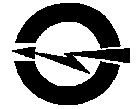 АКЦИОНЕРНОЕ ОБЩЕСТВО«ВОЛГОГРАДОБЛЭЛЕКТРО»(АО ВОЭ). Волгоград,  ул. Шопена, д. 13. Тел.: 48-14-21, факс: 48-14-22, электронная почта: voe@voel.ru № р/с 40702810111020101044 Волгоградское ОСБ №8621  АО Сбербанк, к/с 30101810100000000647, БИК 041806647, ИНН/КПП 3443029580/344301001, ОГРН 1023402971272ИЗВЕЩЕНИЕ о проведении запроса предложений в электронной форме по выбору поставщика на право заключения договора оказания услуг по техническому обслуживанию, текущему ремонту транспортных средств и спецтехники на шасси МАЗ, КАМАЗ   для нужд АО «Волгоградоблэлектро»  на 2020 - 2021 год (закупка проводится среди субъектов малого и среднего предпринимательства)№ п/пНаименование п/пСодержаниеСпособ закупкиЗапрос предложений в электронной формеЗаказчикАО «Волгоградоблэлектро»Место нахождения: . Волгоград, ул. Шопена, д. 13Почтовый адрес: . Волгоград, ул. Шопена, д. 13Адрес электронной почты: voe223fz@voel.ruКонтактные лицаПо вопросам организационного характера:Буянов Георгий Дмитриевич, Балашова Нина АнатольевнаТел.: (8442) 56-20-88 (доб.1132,1133), адрес электронной почты: voe223fz@voel.ruПо вопросам требуемых характеристик товаров, работ, услуг (качество, количество и др.):Маринин Виктор ВитальевичТел.: (8442) 56-20-88 (доб. 1090).Проведение процедуры запроса предложений:Запрос предложений на право заключения договора оказания услуг по техническому обслуживанию, текущему ремонту транспортных средств и спецтехники на шасси МАЗ, КАМАЗ   для нужд АО «Волгоградоблэлектро»  на 2020 - 2021 год  проводится в электронной форме, весь документооборот (подача заявки, изменения извещения и документации, разъяснения документации, подписание договора и т.д.) осуществляется в электронной форме: все документы и сведения подписываются электронной цифровой подписью уполномоченных со стороны заказчика, участников закупки лиц (за исключением случаев, когда в соответствии с законодательством Российской Федерации требуется иное оформление каких-либо документов). Процедура  запроса предложений осуществляется на электронной площадке. Порядок проведения закупки определяется регламентом электронной площадки, на которой проводится запрос предложений.Адрес электронной торговой площадки в сети Интернет https://msp.lot-online.ru/  Нормативные документы, регламентирующие проведение закупочной процедурыФедеральный закон от 18 июля . № 223-ФЗ «О закупках товаров, работ, услуг отдельными видами юридических лиц», Положение о порядке проведения регламентированных закупок товаров, работ,  услуг для нужд акционерного общества «Волгоградоблэлектро», утвержденное протоколом совета директоров № 6 от 23.09.2020г. Предмет закупочной процедуры Право заключения договора оказания услуг по техническому обслуживанию, текущему ремонту транспортных средств и спецтехники на шасси МАЗ, КАМАЗ  или эквивалент для нужд АО «Волгоградоблэлектро» на 2020 - 2021 год.Сроки и место поставки товаров, выполнения работ, оказания услуг и другие условия Место предоставления услуг: по месту производства Исполнителя услуг, на территории г. Волгограда, Волгоградской области.Период оказания услуг: один календарный год, с момента подписания договора.Исполнитель должен обладать опытом работы в данной сфере деятельности не менее 5 лет (с учётом право преемственности).Работы по техническому обслуживанию и текущему ремонту автотранспортных средств могут производиться только при наличии у Исполнителя Сертификатов на осуществление технического обслуживания, ремонта, на устанавливаемые запасные части.      Все работы (услуги) по ремонту и техническому обслуживанию транспорта должны осуществляться в соответствии с эксплуатационными и ремонтными нормами и в сроки, установленные заводом-изготовителем. Техническое обслуживание транспортных средств включает в себя обязательный объём работ определённый «Руководством по эксплуатации» для соответствующего транспортного средства и состоит из видов услуг, ремонтных и слесарных работ, указанных в техническом задании. Техническое обслуживание полуприцепов должно проводиться через каждые 20 000 километров пробега и включает комплекс регламентных и диагностических операций по предупреждению и выявлению возможных неисправностей, в соответствии с прилагаемой технологической картой (приложение №2).Все расходные материалы для технического обслуживания и запасные части должны быть новыми и иметь необходимые сертификаты соответствия, рекомендованные заводом – изготовителем. Стоимость расходных материалов входит стоимость работ по сервисному техническому обслуживанию (приложение №1). В случае возникновения необходимости замены деталей или агрегатов при проведении текущего ремонта, стоимость должна быть согласована с Заказчиком. В случае возражений Заказчика на покупку деталей по цене, указанной исполнителем, Заказчик самостоятельно приобретает необходимые запасные части.Прием Исполнителем транспортных средств и специальной техники для проведения технического обслуживания и ремонта осуществляется в течение 1 (одного) календарного дня по заявке Заказчика с возможностью приема заявки по телефону, без предварительной записи, с оформлением и согласованием Сторонами Заказ-наряда.Все работы (услуги) по ремонту и техническому обслуживанию автомашин должны осуществляться в соответствии с эксплуатационными и ремонтными нормами, установленные заводом-изготовителемСроки оказания услуг устанавливаются в соответствии с предложением Исполнителя, но не должны превышать следующие сроки со дня приемки Исполнителем услуг транспортного средства:-  по техническому обслуживанию транспортных средств не более 2 рабочих дней;-  по текущему ремонту транспортных средств не более 7 рабочих дней;-  по жестяно-сварочным и малярным работам не более 20 рабочих дней.Срок предоставления гарантии качества произведенных услуг: - Гарантийный срок на запасные части - в соответствии с гарантией завода изготовителя, но не менее 6 месяцев с момента установки.- Гарантия на работы составляет 6 (шесть) месяцев, кроме регулировочных работ.Обнаруженные в течение этого срока дефекты, возникшие по вине Поставщика услуг, устраняются им бесплатно, в течении 30 (тридцати) календарных дней. Стоимость применяемых для ремонта запасных частей и расходных материалов не должна превышать стоимость розничной реализации запасных частей официальными дилерами.Стоимость и оплата услуг:Стоимость применяемых для ремонта запасных частей и расходных материалов не должна превышать стоимость розничной реализации запасных частей официальными дилерами. - Стоимость 1 (одного) нормо-часа диагностических работ для определения и обнаружения дефектов не должна превышать 1000 рублей;- Стоимость 1 (одного) норма-часа на проведение ремонтных работ и технического обслуживания транспортных средств и специальной техники и механизмов - не должна превышать - 1200 рублей;- При необходимости выезда специалиста для выполнения работ по месту эксплуатации техники на территории Волгоградской области, стоимость выезда не должна превышать 17 рублей за километр (без учёта обратной дороги). Оплата за оказанные услуги/работы производится в форме безналичного расчета путем перечисления Заказчиком денежных средств на расчетный счет Исполнителя в течение 30 (тридцати) календарных дней с даты подписания Заказчиком акта выполненных работ/оказанных услуг на основании выставленных оригиналов документов Исполнителя (счета и акта выполненных работ/оказанных услуг).Общие положения, требования к услугам, требования к техническому обслуживанию, требования к организации обеспечения услуг, требования к применяемым материалам и оборудованию, требования к срокам и качеству выполнения работ, требования по гарантии, объекты оказания услуг, сопроводительным документам, требования к его безопасности, и иные требования, указаны подробно в «Техническом задании» Том № 2  документации запроса предложений, в приложении № 1, № 2 к техническому заданию.Начальная (максимальная) цена договора (цена лота)Лот № 1: Начальная (максимальная) цена договора: 1 300 900 (один миллион триста тысяч девятьсот ) рублей 00 копеек, с учетом НДС 20%. Начальная (максимальная) цена договора без НДС: 1 084 083  (один миллион восемьдесят четыре тысячи восемьдесят три) рубля 33 копейки. В случае, если участник закупки не является плательщиком НДС, то цена, предложенная таким участником, не должна превышать установленную начальную (максимальную) цену без НДС. При этом на стадии оценки и сопоставления заявок для целей сравнения ценовые предложения других участников также будут учитываться без НДС.Порядок и сроки оплаты товаров, работ, услугПорядок и срок оплаты товаров, работ, услуг, предлагаются участником закупки, в соответствии с критериями указанными в документации: с предварительным авансовым платежом, либо отсрочка оплата по окончании поставки товара (максимальный размер предварительного авансового платежа не должен превышать 30% от цены договора).Порядок формирования цены договора (цены лота)Цена сформирована с учётом стоимости услуг и расходов Исполнителя на перевозку, страхование, уплату таможенных пошлин, налогов и других обязательных платежей, с учётом оплаты за  НДС.Размер и валюта обеспечения заявки. Лот № 1: Не установлено.Примечание: Если начальная максимальная цена договора не превышает 5 000 000 (пять миллионов) рублей, обеспечение заявки на участие в закупке не устанавливается.Размер и валюта обеспечения  договора. Реквизиты для перечисления обеспечения:Лот № 1: обеспечение исполнения договора составляет 65 045 рублей 00 копеек (5 %) от начальной (максимальной) цены договора, указанной в настоящем извещении. Обеспечение может предоставляться участником закупки по его выбору путем внесения денежных средств на расчетный счет или путем предоставления банковской гарантии.Примечание: В платежном поручении необходимо указать название и номер закупки, по которой производится обеспечение.Расчетный счет АО «Волгоградоблэлектро» № р/с 40702810111020101044 Волгоградское ОСБ №8621  ПАО Сбербанк, к/с 30101810100000000647, БИК 041806647, ИНН/КПП 3443029580/344301001, ОГРН 1023402971272Место подачи заявокЭлектронная торговая площадка https://msp.lot-online.ru/ -  Акционерное общество «Российский аукционный дом».Дата и время подачи заявок на участие в закупке Порядок подачи заявокЗаявки подаются момента размещения извещения о закупке на сайте электронной торговой площадки и в единой информационной системе по 10 час. 00  мин. (время местное, GMT+4) «05» ноября 2020 года.Заявка должна состоять из двух частей и ценового предложения. Требования к содержанию и оформлению каждой части заявки, а также порядку подачи ценового предложения, приведены в Документации о закупке.Дата и время рассмотрения первых частей заявок. Место рассмотрения первых частей заявок.10 час. 30  мин. (время местное, GMT+4) «05» ноября 2020 года.Электронная торговая площадка https://msp.lot-online.ru/ -  Акционерное общество «Российский аукционный дом».Дата и время рассмотрения вторых частей заявок. Место рассмотрения первых частей заявок.11 час. 00  мин. (время местное, GMT+4) «06» ноября 2020 года.Электронная торговая площадка https://msp.lot-online.ru/ -  Акционерное общество «Российский аукционный дом».Дата и время подведения итогов закупки12 час. 00  мин. (время местное, GMT+4) «26» ноября 2020 года.Электронная торговая площадка https://msp.lot-online.ru/ -  Акционерное общество «Российский аукционный дом».Срок предоставления участникам закупки разъяснений положений документации С момента размещения извещения о закупке на сайте электронной торговой площадки и в единой информационной системе по 10 час. 00  мин. (время местное, GMT+4) «05» ноября 2020 года.Срок место порядок предоставления документации о закупке.Документация и извещение в форме электронного документа, размещена на сайте Заказчика www.voel.ru, в единой информационной системе www.zakupki.gov.ru и сайте электронной торговой площадки и доступна для ознакомления бесплатно.Срок предоставления документации с момента размещения закупочной процедуры в единой информационной системе, по дату окончания подачи заявок на участие в закупочной процедуре.Особенности участия в закупке субъектов малого и среднего предпринимательстваУчастниками данной закупки могут быть только субъекты малого и среднего предпринимательства.ПреференцииУстановлены постановлением Правительства РФ от 16 сентября 2016 г. № 925 "О приоритете товаров российского происхождения, работ, услуг, выполняемых, оказываемых российскими лицами, по отношению к товарам, происходящим из иностранного государства, работам, услугам, выполняемым, оказываемым иностранными лицами".